Gebrauchsanweisung für Zahlenschloss„9999-3 (3511 CCV) und Hauptschlüssel (HS)Dieses Kombinations-Zahlenschloss ist beim Kauf so eingestellt, dass es sich bei „3-3-3“ öffnet. Sie können aber auch Ihre eigene geheime Kombination mit den drei Zahlenrädern wählen, indem Sie wie folgt vorgehen:Ausgangscode, hier „3-3-3“Drehen Sie das Dreieck (∇), welches sich auf dem Bedienungsknopf befindet, auf das Symbol „offenes Schloss“. Anschließend bewegen Sie den Knopf weiter, bis ∇ und ∇ voreinander stehen und halten Sie ihn während des Codiervorgangs festSie befinden sich nun in der Codierstellung undkönnen Ihren neuen geheimen Code einstellen. Notieren Sie sich die neuen Zahlen zur Sicherheit. Diese sollten jedoch unzugänglich für andere Personen seinDrehen Sie den Knopf um ca. 45° zurück (sieheSkizze). Ihr neuer Code ist jetzt eingestelltNun kann das Schloss nur mit Ihrem Geheimcodebzw. mit dem Hauptschlüssel geöffnet werdenZwischen der Offen- und Geschlossen-Stellung „verwischen“ die drei Zahlenräder grundsätzlich, so dass eine unbefugte Person Ihren geheimen Code nicht mehr ablesen kann.Wenn Sie eine neue Zahlenkombination einstellen möchten, wiederholen Sie die Schritte 2 bis 4. Als Ausgangsposition ist allerdings der zuletzt eingestellte Code zu nehmen.Eine zusätzliche Öffnungsmöglichkeit bietet der eingebaute Schließzylinder mit HauptschlüsselFunktion (HS) im Drehknopf. Er dient ausschließlich zur Überbrückung der Sperrfunktion des Zahlenschlosses. Der Code muss hierfür nicht bekannt sein. Eine neue Codierung mit dem Hauptschlüssel ist aber nicht ausführbar. Zum Öffnen des Schlosses mittelsSchlüssel gehen Sie bitte wie folgt vor:Drehen des Schließzylinders mit Hilfe desSchlüssels um 90°Schlüssel in dieser Position belassen, nichtherausnehmen. Knopf um 180° in die „OffenStellung“ bewegenZurückdrehen des Schlüssels um 90° und abziehen. Der Zugang zum Objekt ist nun möglich.Zum Verriegeln wird der Knopf in die „GeschlossenStellung“ gedreht.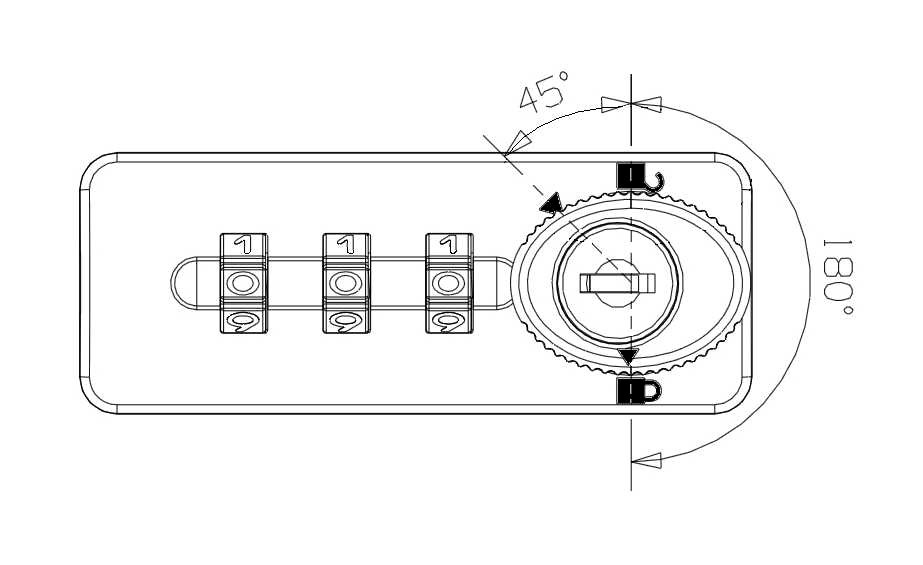 